Boletín de Inscripción3er Congreso de Estudiantes de Doctorado en QuímicaEscuela Internacional de DoctoradoFacultad de Química, Universidad de SevillaSevilla, 16-18 de octubre, 2019Nombre: Apellidos: Dirección: Teléfono: e-mail: Marque lo que proceda:Comunicación póster:Comunicación oral:Asistencia: (única opción válida para alumnos de otros programas de doctorado)Título de la comunicación:VºBº del director o tutor de la tesisFdo.- __________________________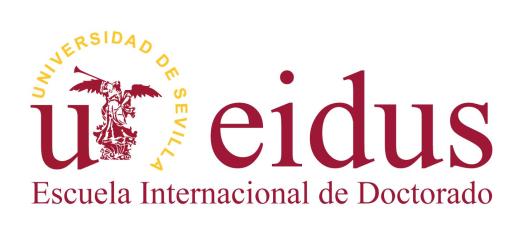 